 Period 4 （Section B 2a-2e）设计说明　　本节课是阅读课，培养学生的阅读能力是本节课的重要任务。第一步先通过生生对话谈论日常活动来练习How often...？句型，复习巩固以前所学内容。第二步利用多媒体直观地教授一些生词和短语，为阅读2b扫除障碍，打下基础。第三步是阅读2b。先让学生读两遍课文，完成后面的饼状统计图；再逐段阅读，然后回答相应的问题；再次阅读课文，完成2c部分的练习。下一步是找出重点、难点句子，进行释义、讲解。应用提升部分为小组内调查2e中的某一个问题，根据结果画出饼状统计图。教学目标　　1. 知识目标：　　（1）掌握单词及短语：result，percent，online，television，although，through，mind，body，such，such as，together，die，writer。　　（2）掌握句型：“We found that only fifteen percent of our students exercise every day. ”“The other ten percent use it at least three or four times a week. ”“Most students use it for fun and not for homework. ”“The answers to our questions about watching television were also interesting. ”“It is good to relax by using the Internet...”“Old habits die hard. ”　　2. 能力目标：　　用所学语言叙述自己的一些生活习惯。　　3. 情感目标：　　了解他人的课余活动，提高与他人的沟通能力。重点难点　　1. 重点：进一步巩固谈论频率的句型。　　2. 难点：读懂阅读部分的内容以及学会使用所学语言叙述自己的一些生活习惯。教学准备　　多媒体课件，录音机和磁带，一些常见的课余活动的图片，饼状统计图。教学过程　　Step 1　Warming up & Leading in　　Practice “How often...?”in pairs. 　　Give the students an example between the teacher and a student like this：　　T：How often do you watch TV?　　S1：I watch TV every day. 　　T：How often do you go to the movies?　　S1：I go to the movies once a week. 　　T：How often do you...?　　...　　Then get the class to practise the dialogue in pairs and check them. 　　Step 2　Presentation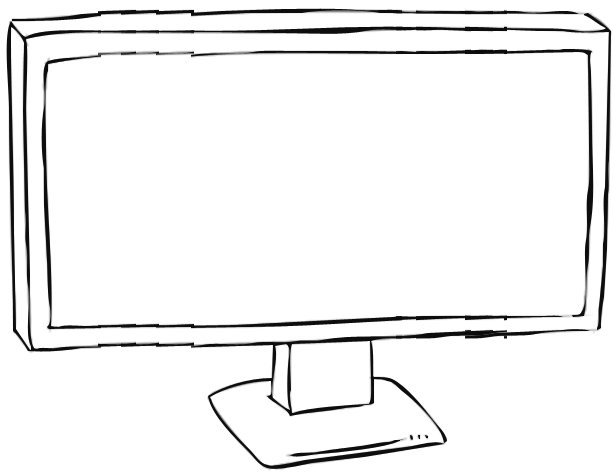 1. Show the students the picture to teach the word：television. 　　T：What’s this?　　Ss：It’s a television. 　　T：Do you like watching television?　　Ss：Yes，we like watching television very much. 　　T：TV is short for television. 　　2. Teach other new words：percent，through，online，mind，together. 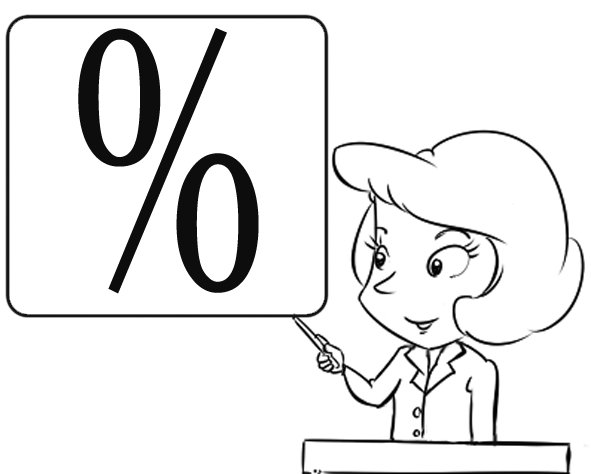 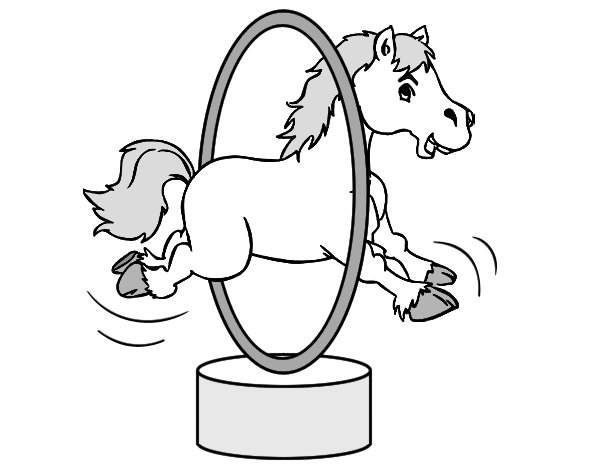 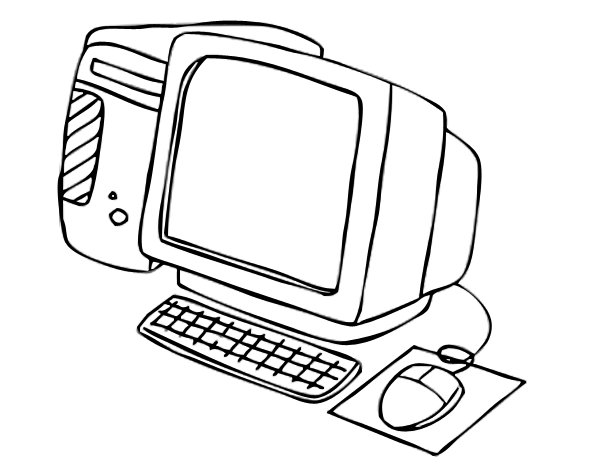 percent                 through                online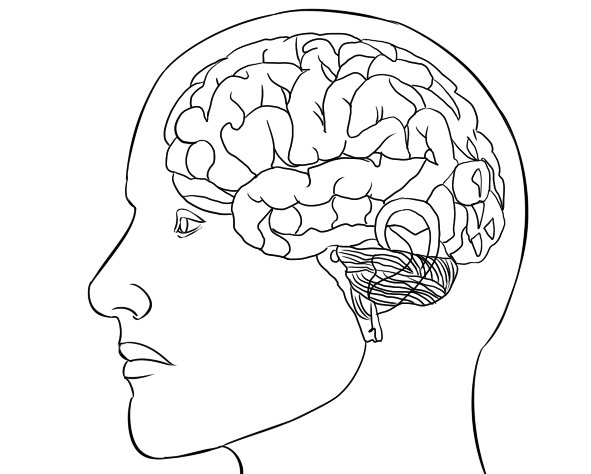 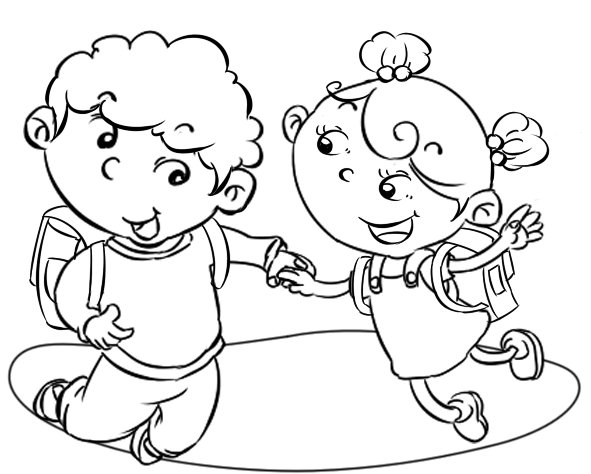 mind                  together　　3. Read the new words together and try to remember them. 　　4. Check Learning Task 1. 　　根据音标写出单词和汉语意思。　　（1）/rIˈzʌlt/n. result 结果；后果　　（2）/pə（r）ˈsent/n. percent 百分之……　　（3）/ˌɒnˈlaIn/adj. & adv. online 在线（的）；联网（的）　　（4）/ˈtelIvIʒn/n. television 电视节目；电视机　　（5）/ɔːlˈðəʊ/conj. although 虽然；尽管；即使　　（6）/θruː/prep. through 以；凭借；穿过　　（7）/ˈbɒdi/n. body 身体　　（8）/maInd/n. mind 头脑；心智　　（9）/sʌtʃ/adj. &pron. such 这样的；那样的；类似的　　（10）/təˈgeðə（r）/adv. together 在一起；共同　　（11）/daI/v. die 消失；灭亡；死亡　　（12）/ˈraItə（r）/n. writer 作者；作家　　Step 3　Group work （2a）　　How often do you do them? 　　Please rank these activities in your group：　　watch TV　　exercise or play sports　　go to the movies　　use the Internet　　play computer games　　go camping in the country　　Step 4　Reading　　1. Ask students to read the article twice，and then complete the pie charts on page 14. 　　2. Check the answers. 　　Exercise：　　15%：every day　　45%：4~6 times a week　　20%：1~3 times a week　　20%：no exercise　　Use the Internet：　　90%：every day　　10%：3~4 times a week　　Watch TV：　　85%：every day　　13%：4~6 times a week　　2%：1~3 times a week　　3. Let students read Paragraphs One and Two. Then answer：　　Q1. What percent of the students do not exercise at all? 　　Answer：Twenty percent of the students do not exercise at all. 　　4. Read Paragraph Three and answer：　　Q2. What percent of the students use the Internet every day?　　Answer：Ninety percent of the students use the Internet every day. 　　5. Read Paragraph Four and answer：　　Q3. How often do most students watch TV? What do they usually watch?　　Answers：Most students watch TV every day. They usually watch game shows. 　　6. Read Paragraph Five and answer：　　Q4. What does the writer think is the best way to relax? Why? 　　Answers：The writer thinks exercise is the best way to relax because it’s healthy for the mind and the body，and you can spend time with your friends and family as you play together. 　　Q5. Do you think the students at No. 5 are healthy? Why or why not? 　　Answers：Answers will vary. 　　7. Make sure the students understand the passage and then check Learning Task 2. 　　翻译下列短语和句子。　　（1）使用网络use the Internet　　（2）休闲的最好方式the best way to relax　　（3）例如such as　　（4）百分之十五fifteen percent　　（5）旧习难改。Old habits die hard. 　　（6）一点儿也不not...at all　　8. According to the article and the pie charts，write sentences in 2d with the percentages using always，usually or sometimes. 　　Answers will vary. 　　1. 90%：Ninety percent of the students always use the Internet. 　　2. 85%：Eighty-five percent of the students always watch TV. 　　3. 45%：Forty-five percent of the students usually exercise. 　　4. 10%：Ten percent of the students usually use the Internet. 　　5. 13%：Thirteen percent of the students usually watch TV. 　　6. 2%：Two percent of the students sometimes watch TV. 　　Step 5　Cooperative inquiry　　Discuss the following language points and fill in the blanks. 　　1. percent名词，意为“百分之……”。　　Eighty percent of the students in our class exercise every day. 我们班里80%的学生每天都锻炼。　　【注意】percent作主语时，谓语动词的数要根据其后面的名词来确定。　　Fifty percent of the apples are bad. 　　50%的苹果都坏了。 　　Twenty percent of the meat is in the fridge. 　　20%的肉都在冰箱里。 　　2. although连词，意为“尽管，虽然，即使”，用来引导让步状语从句。　　We went fishing，although it was cold. 　　尽管天气很冷，但我们还是去钓鱼了。 　　【注意】although与but不能同时用在一个句子中。　　尽管他离开家很早，但他还是迟到了。　　Although he left home early，but he was late. （）　　Although he left home early，he was late. （）　　3. such as意为“例如，像……这样”，多用来列举人或事物。　　She likes animals such as rabbits and birds. 　　她喜欢像兔子和小鸟这样的动物。 　　【注意】such as后面不可列举出所有的事物。　　I know four languages，such as English and Chinese. （）　　I know four languages，such as English，French，Japanese and Chinese. （）　　4. through介词，意为“以；凭借；穿过”。　　You can only achieve success through hard work. 　　你得孜孜不倦方能成功。　　辨析：through，across与over　　5. Old habits die hard. 旧习难改。　　这是英语中的一句谚语，用来说明习惯一旦养成，并非朝夕可以改变，多用来描述人们一时难以改变的固有观念及做法。　　It’s the age of new technology，but my grandpa still goes everywhere with his old radio. Old habits die hard，you see. 现在都已经是新技术时代了，可我爷爷仍然到哪儿都带着他的旧收音机。你瞧，老习惯可真难改呀。　　Step 6　Group work　　Work on 2e. 　　Choose one of these free time activities or think of your own. Then ask your classmates how often they do this activity and make a pie chart. Show the pie chart to your class. 　　Step 7　Summary　　In this period，we have learned：　　1. New words：result，percent，online，television，although，through，mind，body，such，together，die，writer　　2. Phrase：such as　　3. Reading：What Do No. 5 High School Students Do in Their Free Time?当堂达标（见导学案“当堂达标”）答案与解析：Ⅰ. 1. mind　keep sb. /sth. +adj. 意为 “使某人或某物保持某种状态”。句意：人们保持身心健康很重要。2. percent　ninety percent “百分之九十”。3. died　die “死亡，去世”。句意：埃里克的奶奶三天前去世了。根据句中的时间状语three days ago可知本句是一般过去时态，die的过去式为died。4. together　together “在一起，共同”。空格所在句意为“我们在一起非常快乐”。5. surprised　be surprised to do sth. “对做某事感到吃惊”。6. online　shop online  意为“网购，网上购物”。Ⅱ. 1. through exercise　2. Seventy percent　3. such as　4. more than　5. don’t，at allⅢ. 1. How often　2. Does，want to learn　3. may be4. What do，do　5. How many，doesⅣ. 1~5　CGEFAⅤ. 1. begin　2. helps　3. So　4. them　5. tell　6. makes7. example　8. to go　9. die　10. otherⅥ. One possible version：　　Here are the results of the survey of the students’ activities in my class. All the students exercise every day. Ninety percent of the students eat fruit and drink milk every day. Seven percent of the students eat junk food three times a week. No students drink coffee. 　　Most of our habits are pretty good. They are good for our health. And they also help us study better. 　　Step 8　Homework　　1. Review the words and expressions in this lesson. 　　2. Retell 2b. 板书设计教学反思through指从某个立体空间内部穿过go through the door 穿过门across指从某个平面的一边到另一边，强调横过go across the street 穿过大街over侧重越过某种障碍物，如墙、山脉等jump over the fence 跳过栅栏UNIT 2　How often do you exercise?Period 4 （Section B 2a—2e）UNIT 2　How often do you exercise?Period 4 （Section B 2a—2e）result　percent　onlinetelevision　althoughthrough　mind　bodysuch as　together　diewriternot...at allthe answers to our questionsIt is good to...by doing...